Коммерческое предложение на поставку линии для производства газобетона «ГБС-500»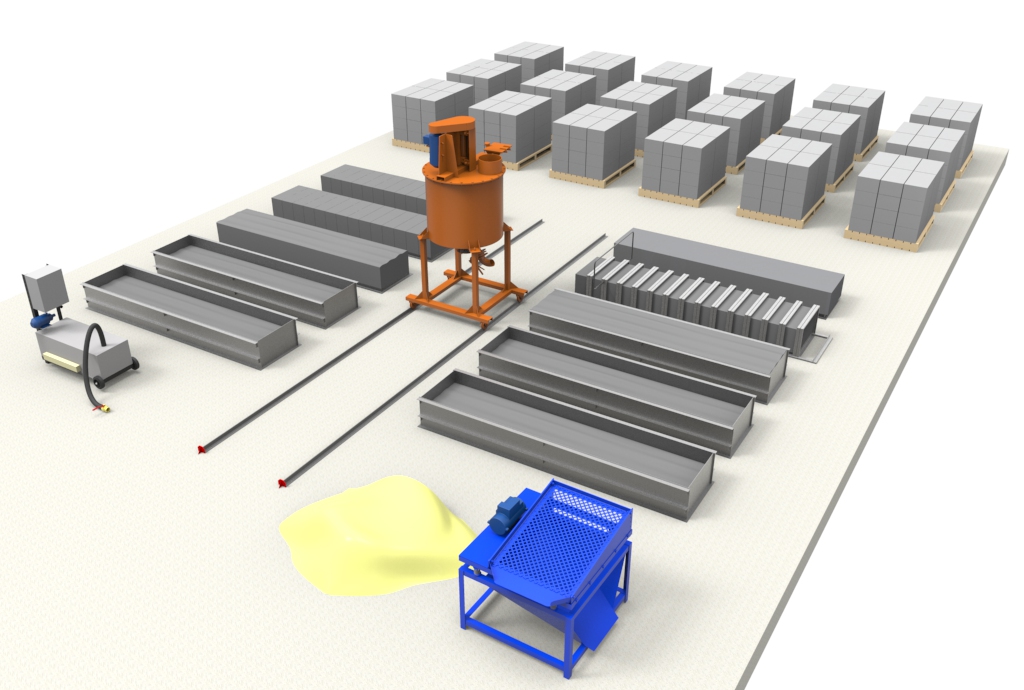 ( Производительность 15 м3 в сутки )Коммерческое предложение на поставку линии для производства газобетона «ГБС-500»Смеситель «ГБС-500» - вертикальный газобетоносмеситель с верхним расположением привода изготовлен предприятием «МЕТЕМ».Газобетоносмеситель предназначен для приготовления строительных газобетонных растворов с величиной фракции инертного наполнения до 5мм. И подачей готового раствора на расстоянии.   За 5 лет производства данной модели конструкторский отдел «МЕТЕМ» произвел ряд существенных доработок, положительно повлиявших на качество производимой продукции и удобство работы. Смеситель удобен в обслуживании и надежен. Предназначен для производства газобетона плотностью от 400 до 1600 кг/м3. Может работать как самостоятельная единица с использованием ручного труда, так и в составе автоматической линии.Газобетоносмеситель удобен при перевозке в грузовом транспорте или прицепах, легко перемещается на производственной площадке. Корпус выполнен герметично.  Производительность смесителя до 4 м3/час.  На газобетоносмесителе «ГБС» -500 используется простая в обслуживании и эксплуатации ременная передача. Для удобства работы и быстрой разгрузки смесителя установлен фланцевый затвор.Схема расположения линии для производства газобетона «ГБС-500»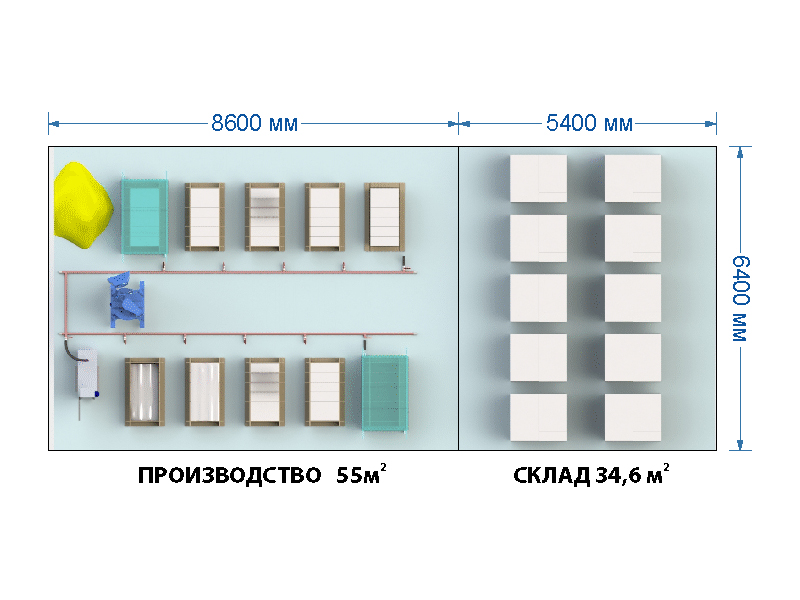 Состав и стоимость линии для производства газобетона «ГБС-500»При покупке линии с 01.09.19 по 01.10.19 действует акцияРезательный комплекс «РБП-01» - со скидкой 30%СТАРАЯ ЦЕНА 450 300,00НОВАЯ ЦЕНА - 315 210,004. Шаблон для резки массива 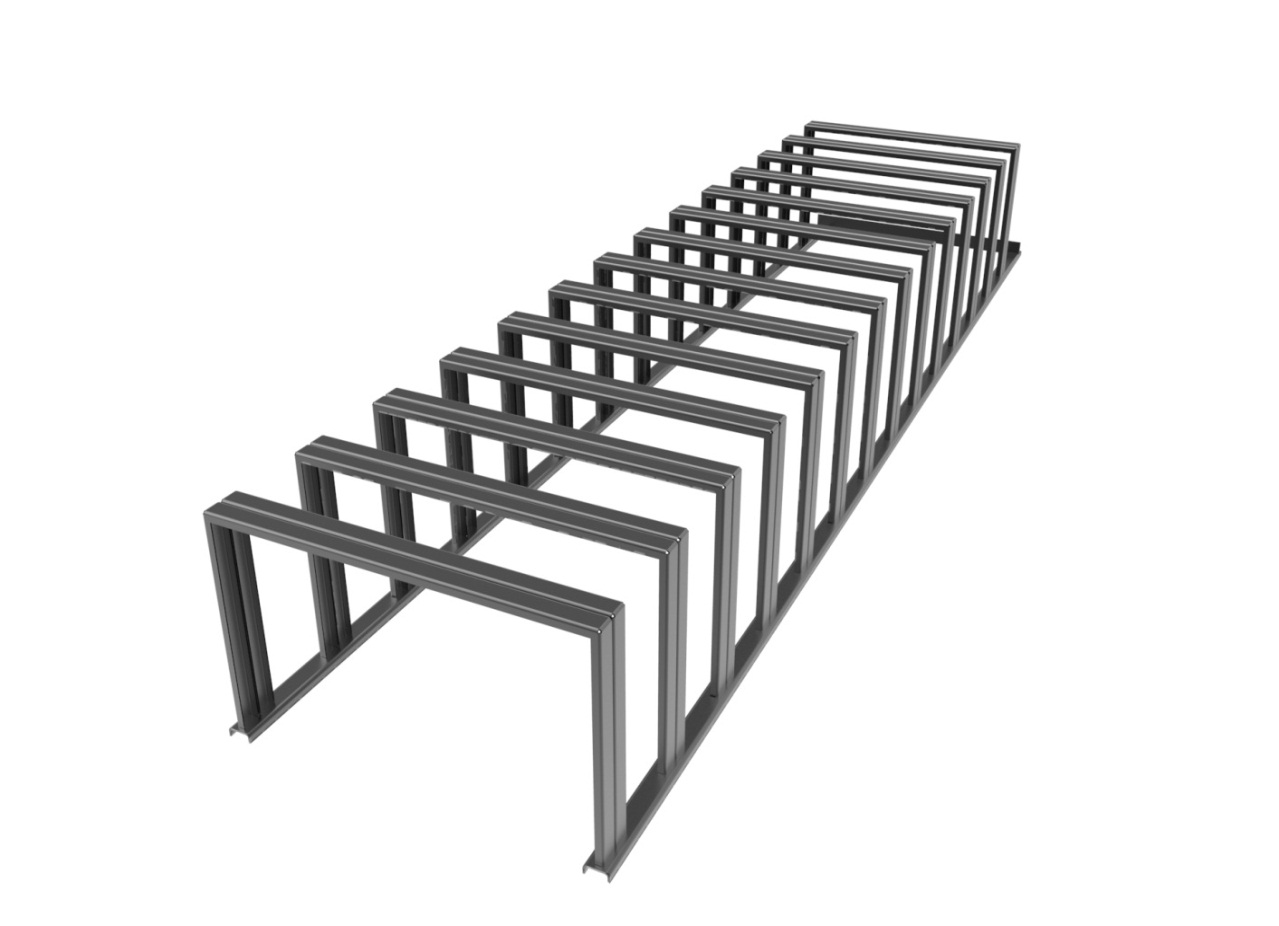 Условия поставки линии для производства газобетона «ГБС-500»Срок изготовления оборудования 20 рабочих днейУсловия оплаты: предоплата 70%, оставшиеся 30% Покупатель оплачивает после изготовления оборудования перед отгрузкойГарантийное обслуживание 1 годКо всему оборудованию прилагаются паспорта, а так же технический регламент по изготовлению газобетонаСтоимость монтажа, пуско-наладки линии и обучения персонала Покупателя рассчитывается индивидуальноДоставка оборудования до адреса осуществляется силами Покупателя. По желанию Покупателя, Поставщик может оказать услуги по доставке оборудования за счёт Покупателя.Работу нашего оборудования вы можете увидеть по ссылкеhttp://metembeton.ru/component/jshopping/product/view/7/198№НаименованиеКол-воЕд. изм.ЦенаСумма1Газобетоносмеситель ГБС-500 (380В)1шт. 147 900,00 147 900,002Поддон формы стационарные (14 блоков) 0,5 м330шт.7 500,00225 000,003Борта формы стационарные (14 блоков) 0,5 м315шт.6 500,0097 500,004Шаблон для резки (14 блоков)1шт.18 000,0018 000,005Комплект пил для снятия горбушки и резки массива1шт.7 000,007 000,006Рукав напорный D=90 мм, P=3 атм., 1,5п/м.2 500,002 500,007Хомут усиленный 90*100 мм1шт.700,00700,008Система передвижения рельсы32п/м.1 300,0041 600,00ИТОГО:ИТОГО:ИТОГО:ИТОГО:ИТОГО:540 200,001.  Смеситель ГБС-500Газобетоносмеситель вертикальный с верхним    расположением привода “ГБС-500”, далее ГБС, предназначен для приготовления строительных газобетонных растворов с величиной фракции инертного наполнителя до 5 мм. 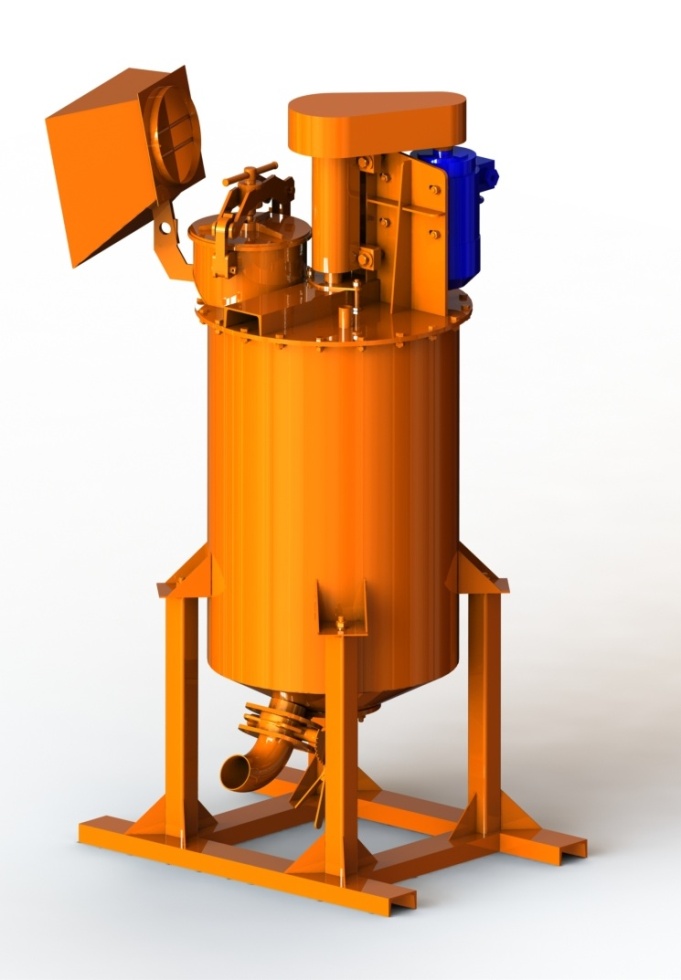 - объём смесителя 500 л;- производительность 3-4 м3/час;- мощность двигателя 5,5 кВт;- напряжение питающей сети 380 В;- дальность подачи по шлангу по горизонтали до 20 м;- габаритные размеры ДхШхВ 1200х970х2650- вес 400 кг2.  Поддон формы стационарной            (14 блоков) 0,5 м3Поддон для газобетонного массива на 6 блоков поставляется в собранном виде. Перед установкой поддона необходимо подготовить площадку для размещения поддона. 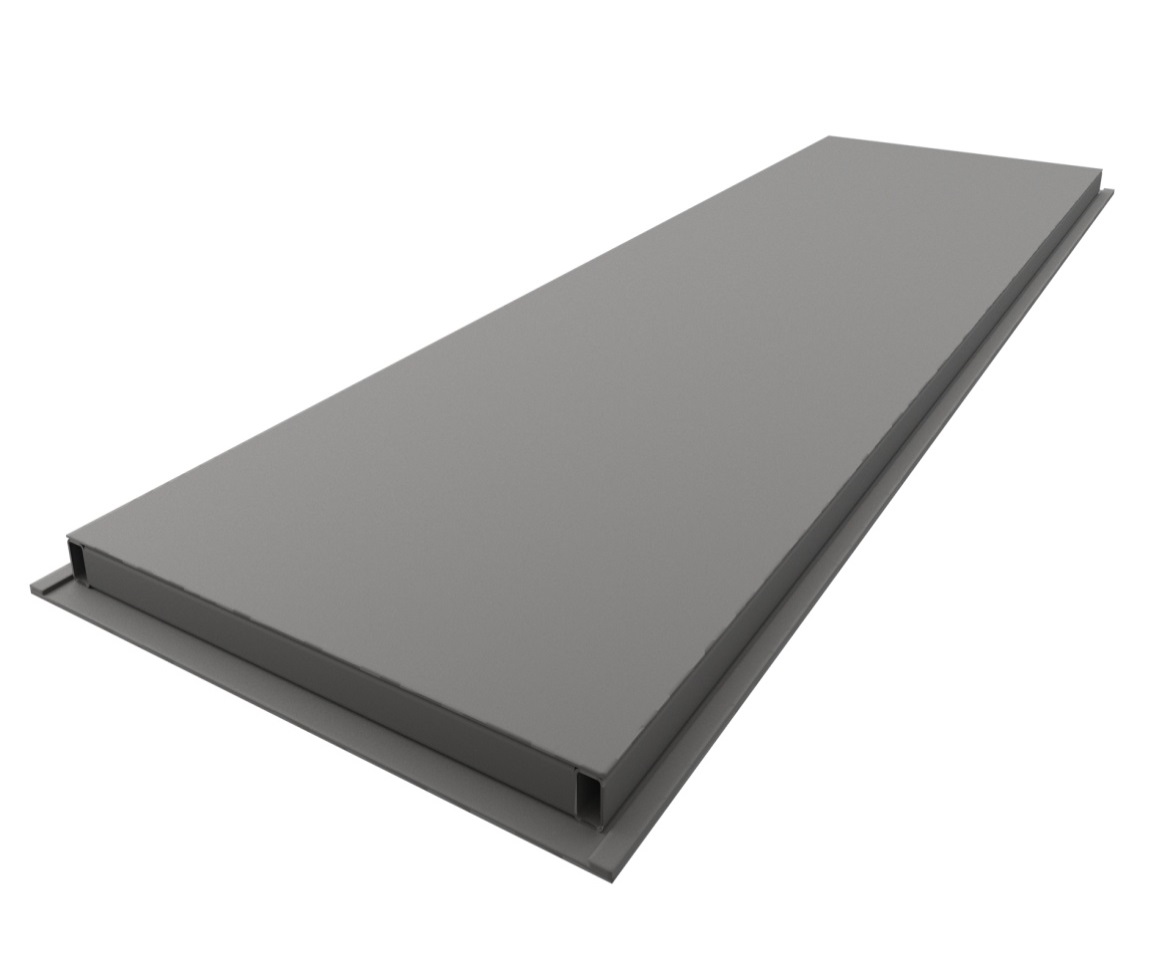 Наименование показателяЕд. измер.Значение показателяГабаритные размеры мм2891х660х50Масса, не болеекг503.  Борта формы стационарной  (14 блоков) 0,5м3Борта формы стационарной предназначены для сборки стационарной формы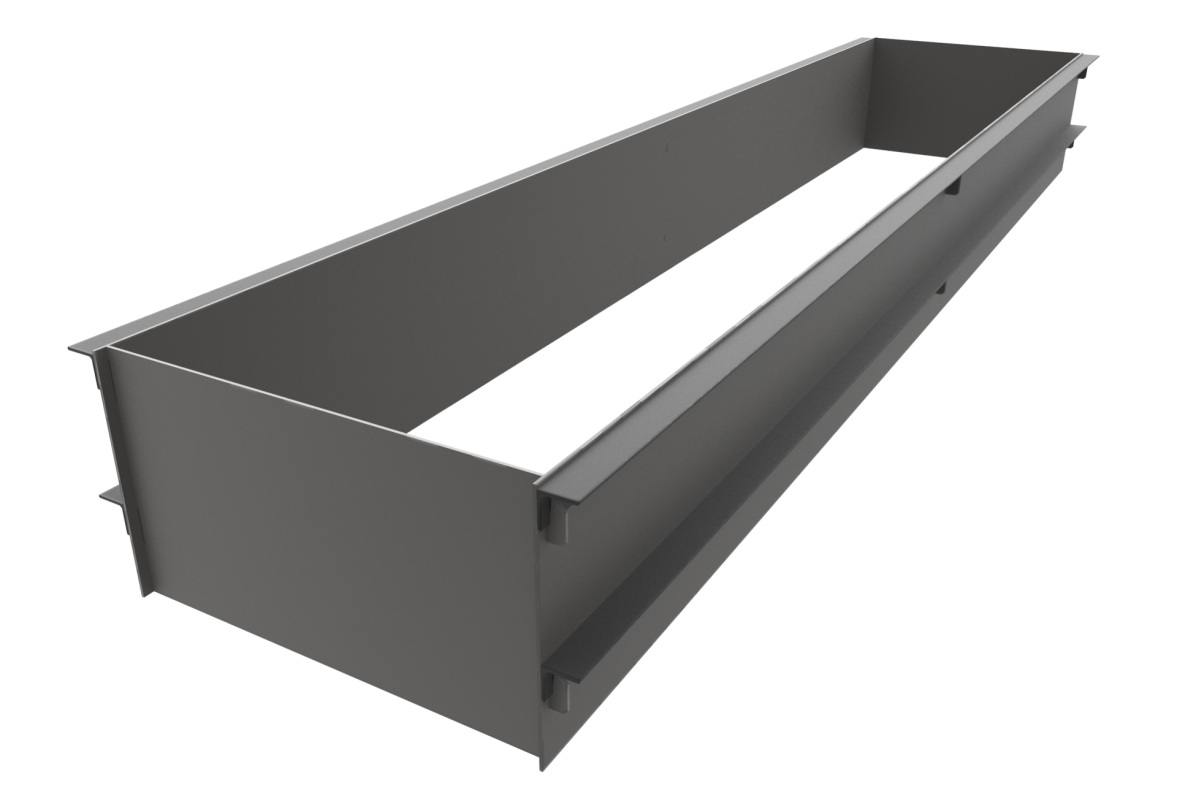 Наименование показателейЕд. измер.Значение показателейГабаритные размеры мм2995х650х550Масса, не болеекг115Химические компоненты для производства газобетонаХимические компоненты для производства газобетонаХимические компоненты для производства газобетонаХимические компоненты для производства газобетонаХимические компоненты для производства газобетонаСостав газобетонаСостав газобетонаСостав газобетонаПесок мытыйПесок мытыйЦемент 500дЦемент 500дВодаВодаПудра ПАП-2 Пудра ПАП-2 Смазка для формСмазка для формПАВПАВКаустическая сода Каустическая сода ДополнительноДополнительноДополнительноускоритель схватыванияускоритель схватыванияпластификаторпластификаторРасход химии на 1 м3Расход химии на 1 м3Расход химии на 1 м3Цемент 500д0 - 278 кгЦемент 500д0 - 278 кгПесок - 320 кгПесок - 320 кгВода - 250 лВода - 250 лПудра ПАП-2 - 625 гПудра ПАП-2 - 625 гХлористый кальций - 2% от веса цементаХлористый кальций - 2% от веса цементаПАВ - 5% от веса AL пудрыПАВ - 5% от веса AL пудрыКаустическая сода - 0,5% от веса цементаКаустическая сода - 0,5% от веса цементаСтоимость: Пудра ПАП-2 – 603 руб. / 1 кгХлористый кальций – 49 руб. / 1 кгПАВ – 80 руб. / 1 кгКаустическая сода - 68 руб. / 1 кг